группа «Эльфы»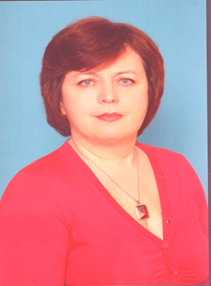 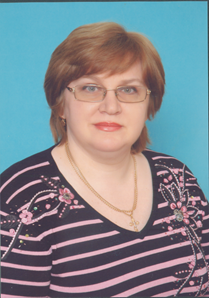 воспитательАбраменкова Ирина Алексеевна, 21.03.1960 г. р.Образование – высшееКатегория – высшаяПедагогический стаж – 23 гвоспитательДубровина Светлана Дмитриевна, 30.06.1970 г. р.Образование – высшееКатегория – высшаяПедагогический стаж – 23 г